Erős rejtszó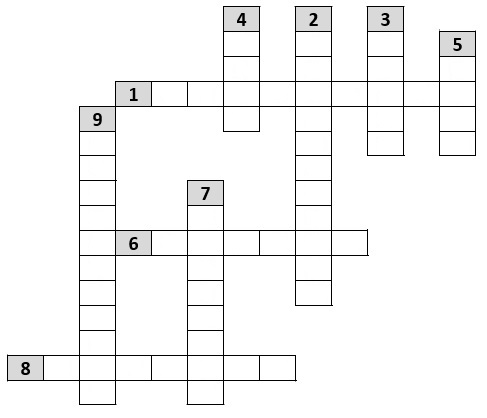 1. A MÁGUS NEVE2. _________ ISTENNYILA3. EGYIK GONOSZ LÉNY4. EGYIK GONOSZ LÉNY5. EGYIK GONOSZ LÉNY6. _________ VÉSZTÁNC7. _________ HALÁLLEPKE8. RAGÁLYOS __________9. ZSUZSKA ___________ ZSEBEMEGFEJTÉS: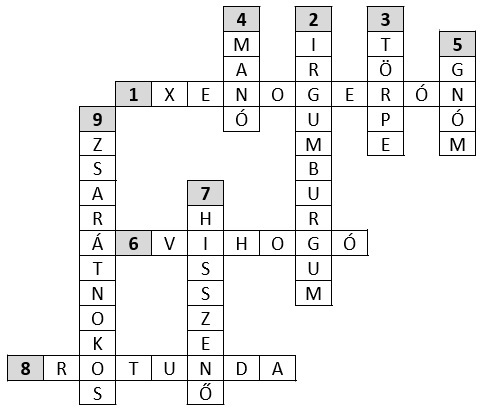 